«ГРАНД-ТУР ПО КАРЕЛИИ» (2 ночи на Соловках)Петрозаводск - деревня Киндасово - центр шунгита - Кижи – Валаам + горный парк «Рускеала» + водопады Ахвенкоски (за доп. плату) - заповедник «Кивач» - Соловки (3 дня) - Кемь+ мастер-класс по игре на традиционных карельских инструментах+ чаепитиеЖ/д тур7 дней / 6 ночейвоскресенье – субботаДаты заезда на 2023 год : 04.06 ; 18.06 ; 25.06 ; 02.07 ; 09.07 ; 16.07 ; 23.07 ; 30.07 ; 06.08 ; 13.08 ; 20.08 ; 27.08 ; 03.091 день – воскресенье
Прибытие в Петрозаводск самостоятельно. Встреча с гидом на ж/д вокзале по прибытии поезда №18 (~ 07.50), табличка «Гранд-тур по Карелии».
Завтрак в кафе города
Автобусная обзорная экскурсия по Петрозаводску + пешеходная экскурсия по уникальному музею современного искусства под открытым небом (экспозиция скульптур на набережной Онежского озера)
Во время экскурсии Вы познакомитесь с историей города, а также с его современным обликом. Вас ждет осмотр исторических площадей, посещение Губернаторского парка, Кафедрального собора А.Невского и прогулка по набережной Онежского озера.
Выезд в удивительную карельскую деревню Киндасово, первое упоминание о которой зафиксировано в книгах 1496 года. Основное местное население-это народность с милым названием «карелы-людики». Деревня стоит на берегу прекрасной реки Шуя. После экскурсии по деревне Вас ждет мастер-класс по игре на традиционных карельских пастушьих музыкальных инструментах (torvi, pili). Согреет всех фирменный Киндасовский чай заваренный на чистейшей родниковой воде с карельскими травами и карельские пирожки.
Возвращение в Петрозаводск.2 день – понедельник
Завтрак (в случае раннего выезда ланч-бокс + постный обед)
За дополнительную плату экскурсия «Валаам + Рускеала» (бронирование при заказе тура!) Стоимость: 8100 руб. /взр., 550 руб./ребенок до 12 лет
~05:00 Ранний выезд, чтобы успеть всё увидеть. «Ланч-бокс» в дорогу просьба взять на стойке портье Вашего отеля.
Переезд в регион Северное Приладожье (250 км). По пути, посещение мемориала «Поклонный крест», установленного в память о Зимней войне.
Экскурсия в горном парке «Рускеала» – знаменитый мраморный каньон. Отвесные мраморные стены каньона производят сильнейшее впечатление на посетителей. После окончания экскурсии – посещение Тохминских водопадов (водопады Ахвенкоски), где снимался фильм «А Зори здесь тихие».
Трансфер в порт г. Сортавала.
Отправление по Ладожскому озеру на остров Валаам. (45 мин. в пути на «метеоре»). 
На Валааме полная программа: Экскурсия по Центральной усадьбе монастыря и экскурсия на Воскресенский скит.
Обед в монастырской трапезной (постный).
Валаам-Северный Афон, святая обитель, волшебная земля. В свое время на Валламе любили бывать Н.Рерих, И.Шишкин, А.Куинджи, Ф.Тютчев, представители династии Романовых, видные церковные деятели.
Вас Валаам не оставит равнодушным!
Возвращение в Сортавала.
~00:00 Позднее прибытие в Петрозаводск.3 день – вторник
Завтрак в кафе гостиницы.
Поездка на «комете» на остров Кижи (1 час 20 минут по Онежскому озеру. На острове-4 часа). Остров Кижи – жемчужина Заонежья, расположен среди Кижских шхер. Главной достопримечательностью острова является музей деревянного зодчества, в центре которого расположен ансамбль Кижского погоста. Во время экскурсии по острову Вы посетите традиционный дом крестьянина, узнаете много нового о карельских ремеслах и традициях, послушаете колокольные звоны и увидите одну из главных православных святынь Русского Севера-церковь Воскрешения Лазаря.
Возвращение в Петрозаводск4 день – среда
Завтрак в кафе гостиницы.
Освобождение номеров.
Отправление на комфортабельном автобусе в г. Кемь (470 км)
Посещение центра Шунгита. Вас ждет знакомство с загадочным минералом, здесь Вы узнаете о свойствах шунгита и его применении, посетите шунгитовую релакс-комнату, отдых в которой подарит вам невероятный заряд живой энергии. После мы угостим Вас карельским иван-чаем.
В пути загородная экскурсия в заповедник «Кивач» – старейший в России и первый в Карелии. Во время экскурсии по заповеднику Вы увидите самый известный водопад Карелии – Кивач и дендрарий знаменитой карельской березы.
Обед в кафе в пути
Прибытие в Кемь, размещение в туристическом комплексе «Причал» (расположен в поселке Рабочеостровск на берегу Белого моря, 12 км от города Кемь).5 день – четверг
Ранний подъем
Завтрак в кафе гостиницы
Отправление теплохода на Соловки. Переход по Белому морю (в пути 2 часа). Прибытие на остров. Трансфер вещей в гостиницу.
Экскурсия по Центральной усадьбе монастыря.
Обед в кафе.
Размещение  в гостинице на Соловках
Прогулка к Мысу лабиринтов на живописный берег Белого моря. Здесь вы сможете увидеть пляшущие березки и лабиринты из камней.
Свободное время для приобретения сувениров, посещения магазинов.6 день – пятница
Завтрак в кафе гостиницы
Автобусная экскурсия на Секирную гору, где во времена соловецких лагерей находился штрафной изолятор – место наказания заключенных. Вы увидите уникальную церковь-маяк.
Экскурсия «Ботанический сад – Макарьевская пустынь». Вы увидите один из самых северных ботанических садов России, который расположен на территории бывшей монастырской Макарьевской пустыни.
Обед.
Свободное время7 день – суббота
Завтрак в кафе гостиницы
Освобождение номеров к расчетному часу. Вещи можно оставить в камере хранения гостиницы.
ДЕНЬ ДЛЯ САМОСТОЯТЕЛЬНОГО ИЗУЧЕНИЯ ОСТРОВА.
Просьба к назначенному времени подойти в отель для трансфера в порт (гид сообщит накануне).
16:00/19:00 Возвращение в Рабочеостровск (заранее сообщайте, какой рейс нужен!)
Трансфер на вокзал г. Кемь
Отправление на поезде в Москву/ в Санкт-Петербург
Возможно забронировать доп. ночь в туристическом комплексе «Причал» с 7-го на 8-й день и уехать утренним поездом (2-местный номер 3500 руб., 1-местный номер 2900 руб. Завтрак 400 руб./чел.)В стоимость включено:
Проживание – 3 ночи в Петрозаводске, 1 ночь в г. Кемь, 2 ночи на Соловках
Питание по программе (7 завтраков, 3 обеда)
Транспортное и экскурсионное обслуживание по программе
Услуги гида и сопровождающего все дни по программеДополнительно оплачивается:
Экскурсия «Валаам + Рускеала». Стоимость: 8100 руб. /взр., 5500 руб./ребенок до 12 лет. Бронировать при заказе тура.
Билеты до Петрозаводска и обратные из г. Кемь. ВНИМАНИЕ!
Водные переезды по Онежскому озеру (на о.Кижи), по Ладожскому озеру (на о.Валаам) и по Белому морю (на о.Соловки) осуществляются при благоприятных метеоусловиях и отсутствии штормового предупреждения.
Все экскурсии на Соловках начинаются и заканчиваются у экскурсионного бюро. Музей имеет право присоединять туристов, если в группе менее 15 человек на пешеходные экскурсии для сохранения их стандартной стоимости.Примечание.
Туроператор оставляет за собой право менять порядок предоставления услуг без уменьшения их объема.
Расчетный час в отеле: заселение после 15:00, выселение до 12:00. На Соловках выселение до 10:00.
Во время посещения святых мест просьба соблюдать дресс-код (женщины-юбка, платок, покрытые плечи. Мужчины-брюки (не шорты)
На о.Кижи, о.Валаам все экскурсии имеют право проводить только сотрудники соответствующего музея.
При заселении иностранных граждан в Кеми взимается регистрационный сбор (самостоятельная оплат на месте)
Внимание! при посещении о. Валаам:
В соответствии с п.6 ст.15 Федерального закона «Об особо охраняемых природных территориях» за посещение физическими лицами, не проживающими в населенных пунктах, расположенных в границах национального парка “Ладожские шхеры”, территории национального парка “Ладожские шхеры” в целях туризма и отдыха взимается плата.
Размер платы за посещение территории национального парка “Ладожские шхеры” составляет 155 рублей в сутки для физических лиц, не проживающих в населенных пунктах, расположенных в границах национального парка “Ладожские шхеры”.
Туристы обязаны САМОСТОЯТЕЛЬНО оплатить налог на сайте нац парка https://parkladoga.ru/
Льготным категориям граждан необходимо при себе иметь подтверждающие документы.
Заселение в гостиницу несовершеннолетних граждан, не достигших 14-летнего возраста, осуществляется на основании документов, удостоверяющих личность находящихся вместе с ними родителей (усыновителей, опекунов), сопровождающего лица (лиц), при условии предоставления таким сопровождающим лицом (лицами) согласия законных представителей (одного из них), а также свидетельств о рождении этих несовершеннолетних.
Заселение в гостиницу несовершеннолетних граждан, достигших 14-летнего возраста, в отсутствие нахождения рядом с ними законных представителей осуществляется на основании документов, удостоверяющих личность этих несовершеннолетних, при условии предоставления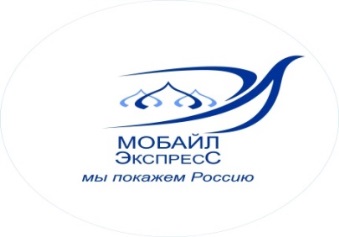 Туристическая компания ООО «Мобайл - Экспресс»г. Москва, ул. Марксистская, д.20, стр.8, офис 1e-mail: mobile-travel@yandex.ruтел./факс (495) 363-38-17 +7-926-018-61-13 (WhatsApp, Telegram)